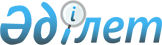 Об утверждении Правил содержания собак и кошек на территории Федоровского района
					
			Утративший силу
			
			
		
					Решение маслихата Федоровского района Костанайской области от 22 апреля 2009 года № 163. Зарегистрировано Управлением юстиции Федоровского района Костанайской области 4 июня 2009 года № 9-20-152. Утратило силу - Решением маслихата Федоровского района Костанайской области от 28 июля 2010 года № 346

      Сноска. Утратило силу - Решением маслихата Федоровского района Костанайской области от 28.07.2010 № 346.      В соответствии с пунктом 2 статьи 3 Кодекса Республики Казахстан от 30 января 2001 года "Об административных правонарушениях" и подпунктом 8) пункта 1 статьи 6 Закона Республики Казахстан от 23 января 2001 года "О местном государственном управлении и самоуправлении в Республике Казахстан" Федоровский районный маслихат РЕШИЛ:      

1. Утвердить прилагаемые Правила содержания собак и кошек на территории Федоровского района.



      2. Признать утратившим силу решение маслихата от 2 марта 2005 года № 144 "Об утверждении Правил содержания собак и кошек на территории Федоровского района" (зарегистрировано в Реестре государственной регистрации нормативных правовых актов № 3405 от 25 марта 2005 года, опубликовано в газете "Федоровские новости" от 14 апреля 2005 года № 16).



      3. Настоящее решение вводится в действие по истечению десяти календарных дней после дня его первого официального опубликования.      Председатель                               А. Сергеев

      очередной сессии      Секретарь                                  С. Сералинова

      районного маслихата      СОГЛАСОВАНО:      Начальник государственного

      учреждения "Управление

      государственного санитарно-

      эпидемиологического надзора

      по Федоровскому району"

      ___________ Б. Бекмухамбетов      Начальник государственного

      учреждения "Отдел сельского

      хозяйства Федоровского района"

      _______________ А. Василенко      Исполняющая обязанности

      начальника государственного

      учреждения "Федоровская

      районная территориальная

      инспекция Комитета

      государственной инспекции

      в агропромышленном

      комплексе Министерства

      сельского хозяйства

      Республики Казахстан"

      ________________ Е. Сечная      Начальник государственного

      учреждения "Отдел внутренних

      дел Федоровского района

      Костанайской области"

      _______________ Е. Файзуллин

Утверждено             

решением маслихата     

от 22 апреля 2009 года 

№ 163                   Правила

содержания собак и кошек на

территории Федоровского района      Настоящие Правила разработаны в соответствии с Кодексом Республики Казахстан "Об административных правонарушениях", законами Республики Казахстан "О ветеринарии", "О местном государственном управлении и самоуправлении в Республике Казахстан". Правила регулируют порядок содержания собак и кошек на территории Федоровского района.

      Данные Правила распространяются на всех владельцев собак и кошек, юридических и физических лиц независимо от форм собственности, а также на всех лиц, выгуливающих собак и кошек. 

Глава 1. Общие положения      1. Настоящие Правила действуют на территории Федоровского района.

      2. В настоящих Правилах используются следующие понятия:

      1) собака - домашнее животное, млекопитающее, семейства волчьих, независимо от размеров, окраса и иных признаков;

      2) кошка – домашнее животное, млекопитающее, семейства кошачьих, независимо от размеров, окраса и иных признаков;

      3) владелец животного - лицо, которому принадлежит собака или кошка, или лицо, которое занимается содержанием животных на основании аренды или других аналогичных отношений по соглашению с владельцем;

      4) безнадзорное животное - незарегистрированное животное, у которого невозможно установить владельца, животное, убежавшее от владельца, которое находится без надзора со стороны владельца или ответственного лица;

      5) выгул собак и кошек - пребывание животных вне помещения, являющегося собственностью владельца либо арендуемого владельцем у другого лица. 

Глава 2. Содержание собак и кошек      3. Покупка и продажа собак и кошек, передача их другому лицу, а также перевозка всеми видами транспорта в пределах района, вне территории района, на территории садоводческого товарищества рекомендуется лишь при наличии ветеринарного паспорта на животное с отметками в нем, даты вакцинации против бешенства и инфекционных заболеваний.

      4. Если владельцем животного является юридическое лицо, то оно назначает лицо, ответственное за содержание животного.

      5. Содержание собак и кошек осуществляется при условии соблюдения санитарно - гигиенических, зоогигиенических требований и настоящих Правил:

      в жилых помещениях, занятых одной семьей;

      в жилых помещениях, занятых несколькими семьями, лишь на своей жилой площади (с письменного согласия всех проживающих в квартире);

      при предприятиях, организациях, учреждениях, садоводческого некоммерческого объединения граждан, базах отдыха, собак на привязи или в вольерах, и в условиях, исключающих возможность причинения беспокойства и создания опасности для окружающих.

      6. Одной семье в квартире многоквартирного жилого дома рекомендуется содержать не более двух взрослых собак крупных и средних пород и трех кошек, приплодов до трех месячного возраста. Щенков и котят старше трех месячного возраста передаются новым владельцам или предприятиям, занимающимися отловом и содержанием безнадзорных животных.

      7. Не рекомендуется содержание собак и кошек в местах общего пользования (кухни, коридоры, лестничные площадки, подвалы, чердаки, лоджии, балконы и другие подсобные помещения), на придомовых территориях (кроме придомовых территорий домов индивидуального жилищного фонда), в гостиницах и в коридорах общежитий.

      8. Допускается поселение в гостинице владельца с собакой или кошкой по согласованию с администрацией и при соблюдении санитарно-гигиенических правил.

      9. Собаки и кошки содержаться в домах индивидуального жилищного фонда, в здании и на прилегающей к нему территории только с разрешения владельца этой территории или с согласия другого правомочного лица. Собаки содержаться на хорошо огороженной территории, ограждение должно исключить побег животного, нападения на людей или других животных, нанесения покусов прохожим. О наличии собаки на территории предусматривается предупреждающая табличка при входе.

      10. Содержание более двух собак допускается в домах индивидуального жилищного фонда, если условия содержания животных соответствуют зоогигиеническим и санитарно-гигиеническим нормам.  

Глава 3. Порядок выгула собак и кошек      При выгуле собак владельцам рекомендуется соблюдать следующие требования:

      11. Выводить собак и выгуливать их допускается в наморднике и на коротком поводке в местах, не перечисленных в пункте 17 настоящих Правил, не создавая беспокойства и помех окружающим.

      12. Выгул собак без поводка и намордника допускается лишь на огороженных территориях, дрессировочных площадках.

      13. Владельцам собак рекомендуется иметь на собаке ошейник с закрепленным на нем жетоном с указанием клички собаки, ее породы, адресом и телефонами владельца. На жетоне по желанию владельца может быть указана и иная информация, касающаяся собаки.

      14. При выгуле собак около жилых домов владельцы собак

обеспечивают тишину в период с 23.00. до 07.00 часов.

      15. Собаку можно оставить на привязи в наморднике и на коротком поводке, исключающей произвольное развязывание, около здания на время, в течение которого владелец животного находится в помещениях этого здания, если при этом нет угрозы для других лиц, нарушения общественного порядка, движению и здоровью собаки. При этом собака не должна препятствовать проходу людей.

      16. При переходе через улицы и в близи автомобильных дорог владельцу собаки рекомендуется взять ее на короткий поводок во избежание дорожно-транспортных происшествий и гибели собаки на проезжей части.

      17. Владельцам собак не рекомендуется:

      1) выгуливать животных на детских дворовых площадках, спортивных площадках, территориях детских дошкольных и учебных заведений, лечебных учреждений, парках и в других местах массового отдыха граждан, в местах, где установлены запрещающие знаки, за исключением мест, разрешенных или специально отведенных для этих целей;

      2) находиться с животным в местах скопления народа и на общественных мероприятиях, за исключением служебных собак, выполняющих работу по спасению людей, а также по борьбе с преступностью и охране общественного порядка.

      18. Зарегистрированные собаки и кошки являются собственностью их владельца и как всякая собственность охраняются законом.

      19. Собака или кошка могут быть изъяты у владельца и умерщвлены в случаях установления заболеваний, утвержденных постановлением Правительства Республики Казахстан, по решению Главного государственного ветеринарного инспектора территории или же, по решению суда. В случае если животное признано здоровым, оно возвращается владельцу.

      20. Собаки, находящиеся в общественных местах (улицах, дворовых территориях, парках, скверах и прочих местах) без сопровождающих лиц, кроме оставленных владельцами на привязи, считаются безнадзорными и подлежат обязательному отлову специальными службами по отлову безнадзорных собак и кошек и сбору трупов павших животных.

      21. Отлов безнадзорных собак и кошек осуществляется специализированными организациями, заключившими договор с местным исполнительным органом, в котором регламентируются порядок и условия отлова. Техническое обеспечение деятельности работников по отлову безнадзорных собак и кошек возлагается на организацию, осуществляющую отлов. 

Глава 4. Контроль за соблюдением Правил      22. Контроль за соблюдением Правил содержания собак и кошек в Федоровском районе осуществляют государственные органы, уполномоченные на это в соответствии с законодательством Республики Казахстан: учреждения санитарно-эпидемиологического и ветеринарного надзора, органы внутренних дел, жилищно-эксплуатационные органы. 

Глава 5. Ответственность владельцев животного

за нарушение настоящих Правил      23. За нарушение ветеринарно-санитарных норм и правил предусмотрена ответственность в соответствии Кодексом Республики Казахстан "Об административных правонарушениях".
					© 2012. РГП на ПХВ «Институт законодательства и правовой информации Республики Казахстан» Министерства юстиции Республики Казахстан
				